Zał. nr 3 do SIWZ 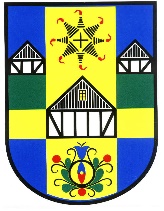 do zam. publ. ZP 271.2.2020 Umowa nr ……/……./2020do zam. publ. nr ZP 271.2.2020w dniu .............................. w Lini pomiędzy:Gminą Linia, z siedzibą w Lini ul. Turystyczna 15, 84-223 LiniaREGON 191675327, NIP 588-242-21-24 zwaną w dalszej treści umowy "Zamawiającym",reprezentowaną przez:BOGUSŁAWĘ ENGELBRECHT –Wójta Gminy Liniaprzy kontrasygnacie EWY MEYER – Skarbnika Gminy Linia,a......................................... zarejestrowanym w KRS, pod nr......................................................,reprezentowanym przez:....................................................................................................................................................zwanym w treści umowy „Wykonawcą”,łącznie zwanymi „Stronami”, a każda z osobna „Stroną”.Podstawą zawarcia umowy jest postępowanie o udzielenie zamówienia publicznego w trybie przetargu nieograniczonego, zgodnie z ustawą z dnia 29 stycznia 2004 r. Prawo zamówień publicznych (t.j. Dz.U. z 2015 r., poz. 2164 z późn. zm.; dalej zwana: uPzp).§ 1Przedmiot umowyZamawiający powierza Wykonawcy do wykonania, a Wykonawca przyjmuje                                   do wykonania zadanie pod nazwą: „Przebudowa nawierzchni odcinka drogi dojazdowej do gruntów rolnych relacji Linia – Kobylasz”.zgodnie ze złożoną ofertą oraz Specyfikacją Istotnych Warunków Zamówienia (dalej: SIWZ), dalej nazywane: Przedmiotem umowy.Zamawiający zobowiązuje się dostarczyć Wykonawcy gotową dokumentację projektową wraz z wszelkimi pozwoleniami i zaświadczeniami zgodnie z obowiązującymi w tym zakresie przepisami, normami, wytycznymi, a w szczególności zgodnie z: ustawą Prawo Budowlane (Dz. U. z 2016 r., poz. 290 z późn. zm.), wraz z obowiązującymi do niej przepisami wykonawczymi,rozporządzeniem Ministra Transportu, Budownictwa i Gospodarki Morskiej z dnia 25 kwietnia 2012 r. w sprawie szczegółowego zakresu i formy projektu budowlanego     (Dz. U z 2012 r., poz. 462). Wykonawca zobowiązuje się wykonać Przedmiot umowy zgodnie z treścią niniejszej umowy oraz w szczególności zgodnie z: SIWZ wraz z załącznikiem;dokumentacją projektową;harmonogramem przedstawionym zgodnie z § 3 ust. 3;warunkami wynikającymi z obowiązujących przepisów technicznych i prawa budowlanego;wymaganiami wynikającymi z obowiązujących norm i aprobat technicznych;postanowieniami złożonej oferty stanowiącej Załącznik nr … do niniejszej Umowy; zasadami rzetelnej wiedzy technicznej i ustalonymi zwyczajami. Wykonawca poniesie wszelkie koszty realizacji Przedmiotu umowy.§ 2Termin realizacji Przedmiotu umowyTerminem rozpoczęcia realizacji Przedmiotu umowy jest data podpisania protokołu przekazania terenu budowy, szczegółowo omówionym w § 4 niniejszej umowy. Wykonawca zobowiązuje się wykonać Przedmiot umowy w nieprzekraczalnym terminie     do dnia 31 października 2020 r.Zakończenie wykonywania Przedmiotu umowy rozumiane jest jako dzień wpływu                          do Zamawiającego pisemnego zgłoszenia przez Wykonawcę gotowości do odbioru końcowego wraz z dokumentacją odbiorową.Za zgodą Zamawiającego, termin, o którym mowa w ust. 2 może zostać przesunięty,                          w trybie aneksu:z powodu działania siły wyższej,z powodu okoliczności, których nie można było przewidzieć w dniu podpisania niniejszej umowy,z powodu niesprzyjających warunków atmosferycznych, uniemożliwiających prawidłowe wykonania Przedmiotu umowy.Zamawiający rozważy możliwość przedłużenia terminu wykonania robót                                              w okolicznościach  wskazanych w ust. 2, jeżeli Wykonawca w ciągu 3 dni liczonych                        od dnia zaistnienia wskazanych okoliczności przedłoży szczegółowo uzasadniony wniosek o jego przedłużenie.§ 3Obowiązki stron umowyDo obowiązków Zamawiającego należy:wyznaczenie inspektora nadzoru inwestorskiego posiadającego uprawnienia budowlane w specjalności drogowej,wprowadzenie i protokolarne przekazanie Wykonawcy terenu budowy                            wraz z dokumentacją, o której mowa w § 1 ust. 3, niezbędną do rozpoczęcia wykonywania Przedmiotu umowy,dokonanie odbioru robót zgodnie zapisami § 4 niniejszej Umowy.zapłata należnego Wykonawcy Wynagrodzenia, w terminach i na warunkach określonych w niniejszej Umowie,przejęcie do eksploatacji zrealizowanego w sposób należyty przez Wykonawcę Przedmiotu umowy.Do obowiązków Wykonawcy należy w szczególności:realizacja Przedmiotu umowy z należytą starannością, zgodnie z obowiązującymi warunkami technicznymi, normami, przepisami prawa, w tym w szczególności prawa budowlanego i sztuką budowlaną oraz złożenie oświadczenia, że ukończone roboty są zgodne z niniejszą umową i odpowiadają potrzebom przewidzianym  w umowie,przejęcie i należyte zabezpieczenie oraz oznakowanie miejsca prowadzenia robót;ponoszenie pełnej odpowiedzialności za plac budowy od chwili jego przejęcia oraz za ewentualne szkody wobec Zamawiającego oraz osób trzecich wynikłe na skutek prowadzenia robót,zapewnienie potrzebnego oprzyrządowania, w tym zawarcie umów z dostawcami mediów, potencjału ludzkiego oraz materiałów niezbędnych do sprawdzenia ilości                       i jakości wykonanych robót i wbudowanych materiałów podczas wykonywania przedmiotu umowy;w czasie realizacji robót:utrzymywanie terenu budowy w stanie wolnym od przeszkód komunikacyjnych                      i zapewnienie stałej przejezdności,zapewnienie na własny koszt transportu odpadów do miejsc ich wykorzystania lub utylizacji, łącznie z kosztami utylizacji oraz przestrzeganie powszechnie obowiązujących przepisów prawa, w tym w szczególności :ustawy z dnia 27.04.2001 r. Prawo ochrony środowiska (tj. Dz. U. z 2017 r. poz. 519),ustawy z dnia 14 grudnia 2012 r. o odpadach (Dz. U. z 2016 r., poz. 1987 z późn. zm.);ponoszenie kosztów zużycia wody i energii w okresie realizacji robót budowlanych,umożliwianie wstępu na teren budowy pracownikom nadzoru budowlanego,                        do których należy wykonywanie zadań określonych prawem budowlanym oraz udostępniania im danych i informacji wymaganych zgodnie z tą ustawą, a także przedstawicielom Zamawiającego;kompletowanie wszelkiej dokumentacji zgodnie z przepisami Prawa budowlanego oraz przygotowanie do odbioru końcowego kompletu protokołów niezbędnych przy odbiorze  m.in.: dziennik budowy (jeśli jest prowadzony) z wpisami „końcowymi” i oświadczeniami kierownika budowy wynikającymi z przepisów Prawa budowlanego oraz rysunkami powykonawczymi, dokumenty potwierdzające dopuszczenie do obrotu i stosowania w budownictwie (atesty, aprobaty techniczne, deklaracje zgodności lub świadectwa dopuszczenia do obrotu i powszechnego lub jednostkowego stosowania w budownictwie) użytych materiałów, o ile nie zostały przekazane Zamawiającemu na wcześniejszym etapie realizacji robót, z adnotacją, że materiał ten został wbudowany, geodezyjny pomiar powykonawczy, potwierdzony podpisem geodety;zapewnienie warunków bezpieczeństwa realizacji robót dla pracowników i osób trzecich oraz dbanie o stan techniczny urządzeń  i prawidłowość oznakowania terenu budowy, włącznie z wykonaniem projektu organizacji ruchu, przez cały czas trwania realizacji robót budowlanych stanowiących przedmiot umowy;uporządkowanie terenu budowy i przekazanie Zamawiającemu terenu budowy                       w terminie ustalonym jako odbiór końcowy Przedmiotu umowy,przedłożenie Zamawiającemu na każde wezwanie Zamawiającego w wyznaczonym w tym wezwaniu terminie wskazanych poniżej dowodów w celu potwierdzenia spełnienia wymogu zatrudnienia na podstawie umowy o pracę przez Wykonawcę lub podwykonawcę osób realizujących przedmiot umowy, w trakcie zamówienia:oświadczenie wykonawcy lub podwykonawcy o zatrudnieniu na podstawie umowy o pracę osób wykonujących czynności, których dotyczy wezwanie Zamawiającego. Oświadczenie to powinno zawierać w szczególności: dokładne określenie podmiotu składającego oświadczenie, datę złożenia oświadczenia, wskazanie, że objęte wezwaniem czynności wykonują osoby zatrudnione na podstawie umowy o pracę wraz ze wskazaniem liczby tych osób, rodzaju umowy o pracę i wymiaru etatu oraz podpis osoby uprawnionej do złożenia oświadczenia w imieniu Wykonawcy lub podwykonawcy,poświadczoną za zgodność z oryginałem odpowiednio przez Wykonawcę lub podwykonawcę kopię umowy/umów o pracę osób wykonujących w trakcie realizacji zamówienia czynności, których dotyczy ww. oświadczenie Wykonawcy lub podwykonawcy (wraz z dokumentem regulującym zakres obowiązków, jeżeli został sporządzony). Kopia umowy/umów powinna zostać zanonimizowana w sposób zapewniający ochronę danych osobowych pracowników, zgodnie z przepisami ustawy z dnia 29 sierpnia 1997 r. o ochronie danych osobowych (tj. w szczególności bez adresów, nr PESEL pracowników). Imię i nazwisko pracownika nie podlega anonimizacji. Informacje takie jak: data zawarcia umowy, rodzaj umowy o pracę i wymiar etatu powinny być możliwe do zidentyfikowania,zaświadczenie właściwego oddziału ZUS, potwierdzające opłacenie przez Wykonawcę lub podwykonawcę składek na ubezpieczenie społeczne i zdrowotne z tytułu zatrudnienia na podstawie umów o pracę za ostatni okres rozliczeniowy,poświadczoną za zgodność z oryginałem odpowiednio przez Wykonawcę lub podwykonawcę kopię dowodu potwierdzającego zgłoszenie pracownika przez pracodawcę do ubezpieczeń, zanonimizowaną w sposób zapewniający ochronę danych osobowych pracowników, zgodnie z przepisami ustawy z dnia 29 sierpnia 1997 roku o ochronie danych osobowych. Imię i nazwisko pracownika nie podlega anonimizacji.W terminie 7 (siedmiu) dni roboczych od dnia zawarcia Umowy Wykonawca przedstawi -  w wersji papierowej i elektronicznej – Zamawiającemu do zatwierdzenia, Harmonogram rzeczowo – finansowy, zgodnie z którym będzie realizowany przedmiot Umowy, na następujących zasadach:harmonogram musi być czytelny i zawierać podział na pozycje wskazane w załączniku nr 8 do SIWZ oraz szacowane przeroby w danym miesiącu w zł (brutto) w układzie miesięcznym – w planowaniu czasu potrzebnego na wykonanie poszczególnych asortymentów robót Wykonawca uwzględni terminy oczekiwania na dostawy materiałów i urządzeń, w taki sposób, aby zagwarantować zakończenie robót w terminie umownym,roboty w harmonogramie należy tak rozplanować, że: do 30 września 2020 r. zaawansowanie robót wyniesie co najmniej 50 %; do 31 października 2020 r. nastąpi całkowite zakończenie prac, skompletowanie i przekazanie Zamawiającemu dokumentacji odbiorowej, gotowość do odbioru końcowego potwierdzona pisemnym zgłoszeniem Wykonawcy,w przypadku zwłoki w przedstawieniu Zamawiającemu Harmonogramu rzeczowo-finansowego do zatwierdzenia w terminie 7 dni od dnia zawarcia umowy, Wykonawca zapłaci Zamawiającemu karę umowną w wysokości 500 zł za każdy rozpoczęty dzień zwłoki,jeżeli Zamawiający w terminie 7 dni od otrzymania nie zgłosi do niego uwag, przedłożony projekt uważa się za zatwierdzony,jeżeli faktyczny postęp robót z przyczyn leżących po stronie Wykonawcy będzie obiektywnie zagrażał Terminowi zakończenia robót lub Wykonawca z przyczyn leżących po jego stronie nie dotrzyma terminów określonych w Harmonogramie rzeczowo-finansowym lub zajdą inne istotne odstępstwa od Harmonogramu rzeczowo-finansowego, Wykonawca na żądanie Zamawiającego niezwłocznie, nie później niż w terminie 7 dni roboczych, przedstawi Zamawiającemu do zatwierdzenia projekt Programu naprawczego. Program naprawczy powinien przewidywać reorganizację sposobu wykonywania robót poprzez zwiększenie zaangażowania sprzętu, personelu, Podwykonawców lub zasobów finansowych Wykonawcy w celu wykonania niezrealizowanych dotychczas robót i zakończenia zadania w terminie umownym – Wykonawcy nie przysługuje z tego tytułu dodatkowe wynagrodzenie,za niewykonanie w terminie do końca danego miesiąca kalendarzowego przerobu wykazanego w harmonogramie na ten miesiąc Zamawiający może naliczyć karę zgodnie z postanowieniami umowy.Wykonawca zobowiązuje się wykonać Przedmiot umowy z materiałów własnych                          i na swój koszt, a także:zabezpieczyć budowę przed kradzieżą;strzec mienia zgromadzonego na placu budowy;wykonać zabezpieczenie budowy;zabezpieczyć pod względem BHP wszystkie wykopy i miejsca wykonywania robót oraz miejsca składowania materiałów, w tym przede wszystkim wykonać projekt czasowej organizacji ruchu;Materiały i urządzenia, których Wykonawca używa do wykonania Przedmiotu umowy powinny być fabrycznie nowe, odpowiadać co do jakości wymogom wyrobów budowlanych dopuszczonych do obrotu i powszechnego lub jednostkowego stosowania w budownictwie, objętych certyfikatem w zakresie tzw. znaku bezpieczeństwa, wskazującego na zgodność z Polska Normą, aprobatą techniczną i właściwymi przepisami technicznymi.Na każde żądanie Zamawiającego, Wykonawca zobowiązany jest okazać, w stosunku                          do zastosowanych materiałów i urządzeń, certyfikat zgodności z Polską Normą, Normą Branżową oraz aprobatą techniczną.Materiały, o których mowa w ust. 4 powinny odpowiadać wymogom ustawy Prawo Budowlane.Wykonawca zobowiązuje się do posiadania odpowiednich umów ubezpieczenia robót objętych Przedmiotem umowy z tytułu szkód, które mogą zaistnieć w związku z określonymi zdarzeniami losowymi oraz umów ubezpieczenia od odpowiedzialności cywilnej, co najmniej od dnia podpisania niniejszej umowy do czasu odbioru końcowego na kwotę nie mniejszą niż kwota wymagana przez Zamawiającego w SIWZ. Na każde żądanie Zamawiającego Wykonawca jest obowiązany okazać aktualną opłaconą polisę ubezpieczeniową lub inny dokument potwierdzający posiadanie aktualnego ubezpieczenia. Ubezpieczeniu podlegają w szczególności:roboty, obiekty budowlane, urządzenia oraz wszelkie mienie ruchome związane bezpośrednio z wykonaniem robót: od ognia, huraganu i innych zdarzeń losowych;odpowiedzialność cywilna za szkody oraz następstwa nieszczęśliwych wypadków, dotyczące pracowników i osób trzecich, a powstałe w związku z realizacją Przedmiotu umowy, w tym powstałe w związku z prowadzonymi robotami budowlanymi, w tym także ruchem pojazdów mechanicznych.Niezależnie od obowiązków wymienionych powyżej, Wykonawca przyjmuje na siebie następujące obowiązki szczegółowe:dostarczanie wszystkich niezbędnych materiałów, maszyn i urządzeń;informowanie Zamawiającego o konieczności wykonania robót zamiennych                          w terminie 3 dni od daty stwierdzenia konieczności ich wykonania;informowanie Zamawiającego o terminie zakrycia robót ulegających zakryciu oraz robót zanikających; jeżeli Wykonawca nie poinformował o tych faktach Zamawiającego, zobowiązany jest odkryć roboty lub wykonać otwory niezbędne do zbadania robót, a następnie przywrócić roboty do stanu pierwotnego, na koszt Wykonawcy;usunięcie wszelkich wad i usterek stwierdzonych przez nadzór inwestorski w trakcie trwania wykonania Przedmiotu umowy, w terminie nie dłuższym niż termin technicznie uzasadniony i konieczny do ich usunięcia;w przypadku zniszczenia lub uszkodzenia Przedmiotu umowy, ich części, bądź urządzeń w toku realizacji – naprawienie ich i doprowadzenie do stanu poprzedniego, na koszt Wykonawcy. § 4Przekazanie terenu budowy i odbiór robótZamawiający przekaże Wykonawcy teren budowy odpowiednim protokołem,                              w uzgodnionym terminie, jednak nie później niż w terminie 10 dni od daty podpisania niniejszej umowy.Termin zakończenia robót, o którym mowa w § 2 ust. 2,  obejmuje zakończenie wszelkich robót objętych Przedmiotem umowy oraz wykonanie wszelkich wynikających z nich poprawek i zaleceń zgłoszonych przez Zamawiającego w trakcie ich realizacji, jak również całkowite uprzątnięcie terenu, na którym wykonywane były roboty wraz z wywiezieniem resztek materiałów i wszelkich innych odpadów.O zakończeniu wykonania przedmiotu umowy Wykonawca powiadomi Zamawiającego dostarczając do siedziby Urzędu Gminy Linia pisemne zgłoszenie gotowości do odbioru  końcowego wraz z dokumentacją powykonawczą, sporządzoną zgodnie z powszechnie obowiązującymi przepisami prawa, w tym ustawą Prawo Budowlane.. Odbiór końcowy robót nastąpi w formie protokołu odbiorczego w terminie 14 dni od otrzymania przez Zamawiającego zawiadomienia o zakończeniu robót. O terminie odbioru robót Zamawiający zawiadomi Wykonawcę pisemnie na adres email: ……….., bądź listownie na adres ……………………. lub faksem na numer ……………. Zamawiający odbierając roboty dokona ich oceny jakościowej na podstawie oceny wizualnej oraz przedłożonych dokumentów.Zamawiający ma prawo przerwać odbiór końcowy, jeżeli Wykonawca nie wykonał Przedmiotu umowy w całości oraz nie przedstawił kompletu dokumentacji, o której mowa w ust. 3 niniejszego §.Termin usunięcia przez Wykonawcę wad lub usterek stwierdzonych przy odbiorze końcowym oraz w okresie gwarancyjnym lub w okresie rękojmi wynosić będzie 14 dni liczonych od dnia zawiadomienia Wykonawcy o wadzie lub usterce, chyba, że strony ustalą inny termin.Nowy termin, o którym mowa w ust. 7 niniejszego § zostanie potwierdzony na piśmie i podpisany przez przedstawicieli wszystkich Stron niniejszej umowy.Wykonawca zobowiązany jest do zawiadomienia na piśmie Zamawiającego o usunięciu wad lub usterek oraz zobowiązany jest wystąpić do Zamawiającego z żądaniem wyznaczenia terminu odbioru zakwestionowanych uprzednio robót jako wadliwych. W takim przypadku stosuje się odpowiednio postanowienia ust. 4.Z czynności odbioru końcowego, odbioru pogwarancyjnego i odbioru przed upływem okresu rękojmi będzie spisany protokół zawierający wszelkie ustalenia dokonane w toku odbioru oraz terminy wyznaczone zgodnie z ust. 7 na usunięcie stwierdzonych w tej dacie wad.Zamawiający wyznaczy datę pogwarancyjnego odbioru robót przed upływem terminu gwarancji, oraz datę odbioru robót przed upływem okresu rękojmi.§ 5Osoby upoważnione do wykonywania postanowień umowy1.  W terminie 10 dni od podpisania niniejszej umowy:Zamawiający wskaże Wykonawcy w formie pisemnej Inspektora Nadzoru Inwestorskiego oraz przedstawiciela Zamawiającego,Wykonawca wskaże Zamawiającemu w formie pisemnej Kierownika Budowy.W przypadku zmiany osób pełniących funkcje, o których mowa w ust. 1 niniejszego §, każda ze Stron obowiązana jest do niezwłocznego złożenia drugiej Stronie pisemnego powiadomienia o tym fakcie. Zmiana ta nie wymaga aneksu do niniejszej umowy. § 6WynagrodzenieZamawiający zobowiązuje się zapłacić Wykonawcy za należyte wykonanie całości przedmiotu umowy wynagrodzenie ryczałtowe w wysokości:Netto: ……………………………………..Słownie złotych: ………………………………Podatek VAT (23%) ……………………………Razem (brutto): ………………………………………słownie złotych: …………………………………………………………………………….Wykonawca określając wynagrodzenie ryczałtowe oświadcza, że na etapie przygotowywania oferty wykorzystał wszelkie środki mające na celu ustalenie wynagrodzenia obejmującego całość niezbędnych robót związanych z należytym wykonaniem Przedmiotu umowy. Niedoszacowanie, pominięcie oraz brak rozpoznania zakresu przedmiotu umowy nie może być podstawą do żądania zmiany wynagrodzenia ryczałtowego określonego w ust. 1 niniejszego paragrafu.Waloryzacji ceny ryczałtowej nie przewiduje się. W razie opóźnienia w zapłacie należności pieniężnych strony zobowiązują się do zapłaty ustawowych odsetek za opóźnienie. Strony postanawiają, że rozliczenie za Przedmiot umowy odbywa się na podstawie faktury końcowej, po odbiorze końcowym całości Przedmiotu umowy na podstawie protokołu odbioru końcowego, o którym mowa w § 4, podpisanego przez Strony bez zastrzeżeń.Należność za wykonanie przedmiotu będzie płatna przelewem na konto bankowe  wskazane przez Wykonawcę w zgłoszeniu identyfikacyjnym do naczelnika urzędu skarbowego właściwego dla Wykonawcy zgodnie z przepisami ustawy z dnia 13 października 1995 r. o zasadach ewidencji podatników (Dz. U. z 2019 r. poz. 63), w terminie do 30 dni od dnia otrzymania faktury.Wykonawca może składać faktury poprzez platformę eFaktura.gov.pl. Faktury w formie elektronicznej.Za dzień zapłaty strony uznają dzień obciążenia rachunku bankowego Zamawiającego.W przypadku zwłoki w płatnościach Wykonawca może żądać zapłaty odsetek ustawowych  za każdy dzień zwłoki.Niewywiązywanie się Wykonawcy z płatności dla podwykonawcy(ów) skutkować będzie wstrzymaniem płatności Wykonawcy. Zamawiający upoważnia Wykonawcę do wystawienia faktury VAT bez podpisu odbiorcy faktury.Zamawiający jest uprawniony do żądania odpowiedniego obniżenia wynagrodzenia Wykonawcy w przypadku, gdy przedmiot umowy będzie posiadał nieistotne wady, które nie wpłyną na możliwość jego użytkowania zgodnie z przeznaczeniem, a wad nie można usunąć.Zamawiający zastrzega sobie prawo do potrącania z wynagrodzenia należnego Wykonawcy z tytułu realizacji niniejszej umowy ewentualnych roszczeń z tytułu szkód i kar umownych.§ 7Zmiana  umowyWszelkie zmiany i uzupełnienia treści niniejszej umowy, nie mogą naruszać postanowień art. 144 ustawy prawo zamówień publicznych i wymagają zachowania formy pisemnej pod rygorem nieważności.Strony dopuszczają wprowadzenie zmian w sposobie wykonywania Umowy                              w przypadku, gdy wystąpi:konieczność zrealizowania umowy przy zastosowaniu innych rozwiązań, niż wskazane w ofercie lub opisie przedmiotu zamówienia w sytuacji, gdyby zastosowanie przewidzianych rozwiązań groziło niewykonaniem lub wadliwym wykonaniem przedmiotu zamówienia,konieczność zrealizowania umowy przy zastosowaniu innych rozwiązań ze względu                    na zmiany obowiązującego prawa,jednak zmiana nie będzie wyższa niż 15% wartości określonej pierwotnie w przedmiotowej umowie.Zamawiający dopuszcza wprowadzenie zmian w przypadku:wystąpienie następstw siły wyższej, niezależnej od Zamawiającego i Wykonawcy, a której nie można było przewidzieć i która nie pozwala na kontynuację usług będących przedmiotem umowy, np. wystąpienia zdarzenia losowego wywołanego przez czynniki zewnętrzne, którego nie można było przewidzieć, w szczególności zagrażającego bezpośrednio życiu lub zdrowiu ludzi lub grożącego powstaniem szkody w znacznych rozmiarach;rezygnacji przez Zamawiającego z realizacji części przedmiotu Umowy. W takim przypadku wynagrodzenie przysługujące Wykonawcy zostanie pomniejszone, przy czym Zamawiający zapłaci za wszystkie należycie spełnione świadczenia oraz udokumentowane i uzasadnione koszty, które Wykonawca poniósł w związku z realizacją przedmiotu umowy,zmiany wynagrodzenia w przypadku zmiany w trakcie obowiązywania niniejszej umowy ustawowej stawki podatku VAT,o którym mowa w § 2, ust. 2 Umowy, dotyczące terminu wykonania umowy.Zmiana umowy dokonana z naruszeniem ust. 1 i 2 lub 3 jest nieważna.Nie stanowi zmiany Umowy w rozumieniu art. 144 ustawy Prawo zamówień publicznych  w szczególności:zmiana danych związanych z obsługą administracyjno-organizacyjną Umowy,zmiany danych teleadresowych, zmiany osób wskazanych do kontaktów między Stronami.§ 8Kary umowneWykonawca zapłaci Zamawiającemu kary umowne w następujących przypadkach: za każdy dzień opóźnienia w stosunku do terminu wskazanego w §2 ust. 2 karę umowną w wysokości 500 zł oraz za każdy dzień opóźnienia w stosunku do terminów zakończenia przerobów miesięcznych określonych w harmonogramie sporządzonym na zasadach określonych w § 3 ust. 3 niniejszej umowy w wysokości 300 zł;za każdy dzień opóźnienia w usunięciu wad lub usterek  karę umowną w wysokości 0,5 % wynagrodzenia wskazanego w § 6 ust. 1 niniejszej umowy;za odstąpienie przez Zamawiającego lub Wykonawcę od umowy z przyczyn zależnych od Wykonawcy, Wykonawca zapłaci Zamawiającemu karę umowną w wysokości 10 % wynagrodzenia wskazanego w § 6 ust. 1 niniejszej umowy; za brak zapłaty lub nieterminową zapłatę wynagrodzenia należnego podwykonawcom lub dalszym podwykonawcom – 500 zł za każdy dzień opóźnienia;za nieprzedłożenia do zaakceptowania Zamawiającemu projektu o podwykonawstwo, lub projektu jej zmiany – 500 zł za każdy dzień opóźnienia;za nieprzedłożenia poświadczonej za zgodność z oryginałem kopii umowy                                        o podwykonawstwo lub jej zmiany w terminie wskazanym w § 10 ust. 12 – 3 % wartości brutto wynagrodzenia określonego w § 6 ust. 1 umowy za każdy dzień opóźnienia;za brak zmiany umowy o podwykonawstwo w zakresie terminu zapłaty –500 zł za każdy dzień opóźnienia;naruszenia zapisów § 3 ust 9 niniejszej umowy w wysokości 2000 zł, w przypadku braku przedłożenia na żądanie Zamawiającego aktualnej polisy ubezpieczeniowej;naruszenie obowiązków wynikających z § 3 ust. 2 pkt 8) niniejszej umowy w wysokości 5% wartości brutto wynagrodzenia określonego w § 6 ust. 1 niniejszej umowy za każde naruszenie;za każdy dzień opóźnienia poszczególnych części prac wynikających z harmonogramu rzeczowo-finansowego, o którym mowa w § 3 ust. 3 niniejszej umowy w wysokości 500 zł za każdy dzień opóźnienia;naruszenia zapisów § 10 ust. 15 niniejszej umowy w wysokości 500 zł za każdy dzień opóźnienia.Zamawiający ma prawo zastosować sankcje określone w ust. 1 pkt 1 lub pkt 2 łącznie                          z sankcją określoną w ust. 1 pkt 3.W przypadku odstąpienia od umowy przez Wykonawcę z przyczyn zależnych od Zamawiającego, Zamawiający zapłaci Wykonawcy karę umowną w wysokości 10 % wynagrodzenia wskazanego w § 6 ust. 1 niniejszej umowy, z zastrzeżeniem okoliczności określonych  w § 9 ust. 1, w których kara umowna nie przysługuje.Strony zastrzegają sobie prawo do dochodzenia odszkodowania uzupełniającego, przewyższającego wysokość kar umownych, do wysokości poniesionej szkody.Zamawiający uprawniony jest potrącić przysługujące mu w stosunku 
do Wykonawcy wierzytelności, w szczególności z tytułów odszkodowawczych i kar umownych, z każdej wierzytelności przysługującej Wykonawcy od Zamawiającego, w tym także z zabezpieczenia należytego wykonania umowy, o którym mowa w §12 niniejszej umowy.§ 9Odstąpienie od umowyZamawiającemu przysługuje prawo odstąpienia od umowy:w razie wystąpienia istotnej zmiany okoliczności powodującej, że wykonanie umowy nie leży w interesie publicznym, czego nie można było przewidzieć w chwili zawarcia umowy; w tym wypadku odstąpienie może nastąpić w terminie 30 dni od powzięcia wiadomości  o powyższych okolicznościach,gdy zostanie wydany nakaz zajęcia majątku Wykonawcy,Wykonawca nie rozpoczął lub przerwał, z przyczyn leżących po stronie Wykonawcy, realizację przedmiotu umowy i opóźnienie w rozpoczęciu lub przerwa w wykonywaniu robót trwa dłużej niż 20 dni; Gdy z przyczyn leżących po stronie Wykonawcy, Wykonawca opóźnia się z zakończeniem realizacji przedmiotu umowy co najmniej 5 dni roboczych w stosunku do terminu określonego w § 2 ust 2 niniejszej umowy;W przypadku wykonywania umowy przez Wykonawcę w sposób niezgodny z jej postanowieniami.Gdy została ogłoszona likwidacja przedsiębiorstwa Wykonawcy lub wykreślenie go z rejestru.Odstąpienie od umowy powinno nastąpić w formie pisemnej pod rygorem nieważności takiego oświadczenia i powinno zawierać uzasadnienie.Jeżeli Wykonawca będzie wykonywał przedmiot umowy wadliwie, albo sprzecznie z umową Zamawiający może wezwać go do zmiany sposobu wykonywania umowy i wyznaczyć mu w tym celu odpowiedni termin; po bezskutecznym upływie wyznaczonego terminu Zamawiający może od umowy odstąpić lub powierzyć poprawienie lub dalsze wykonanie przedmiotu umowy innemu podmiotowi na koszt i niebezpieczeństwo Wykonawcy.W przypadku odstąpienia od umowy, Wykonawcę oraz Zamawiającego obciążają następujące obowiązki szczegółowe:w terminie 7 dni od daty odstąpienia od umowy Wykonawca przy udziale Zamawiającego sporządzi szczegółowy protokół inwentaryzacji robót w toku wg stanu na dzień odstąpienia,Wykonawca zabezpieczy przerwane roboty w zakresie obustronnie uzgodnionym                    na koszt tej strony, która spowodowała odstąpienie od umowy,Wykonawca niezwłocznie, a najpóźniej w terminie 14 dni, usunie z terenu budowy urządzenia zaplecza przez niego dostarczone lub wzniesione, na swój koszt.§ 10Umowy o podwykonawstwoWykonawca zwraca się z wnioskiem do Zamawiającego o wyrażenie zgody                              na podwykonawcę, który będzie uczestniczył w realizacji przedmiotu umowy.                            Wraz z wnioskiem wykonawca przedstawia umowę lub jej projekt. Umowa lub projekt umowy pomiędzy Wykonawcą i Podwykonawcą powinien w szczególności zastrzegać spełnienie przez podwykonawcę wymagań związanych z gwarancją i rękojmią.Zamawiający może zażądać od wykonawcy przedstawienia dokumentów potwierdzających kwalifikacje podwykonawcy. Zamawiający wyznacza termin na dostarczenie powyższych dokumentów, termin ten jednak nie może być krótszy niż 3 dni.Umowa pomiędzy Wykonawcą a podwykonawcą powinna być zawarta w formie pisemnej pod rygorem nieważności. W przypadku powierzenia przez Wykonawcę realizacji przedmiotu umowy podwykonawcy, Wykonawca jest zobowiązany do dokonania we własnym zakresie zapłaty wynagrodzenia należnego podwykonawcy z zachowaniem terminów płatności.Do zawarcia przez podwykonawcę umowy z dalszym podwykonawcą jest wymagana zgoda Zamawiającego i Wykonawcy. Niniejszy warunek winien być zastrzeżony w umowie pomiędzy Wykonawcą, a podwykonawcą. Wykonanie prac przez podwykonawcę nie zwalnia Wykonawcy z odpowiedzialności za wykonanie obowiązków wynikających z umowy i obowiązujących przepisów prawa. Wykonawca odpowiada za działania i zaniechania podwykonawców, jak za działania                         i zaniechania własne.Wykonawca pełni rolę generalnego wykonawcy całego zadania inwestycyjnego oraz koordynuje czynności pomiędzy wszystkimi podwykonawcami. Wykonawca, podwykonawca lub dalszy podwykonawca zamówienia na roboty budowlane zamierzający zawrzeć umowę o podwykonawstwo, której przedmiotem są roboty budowlane, jest obowiązany w trakcie realizacji zamówienia publicznego do przedłożenia Zamawiającemu projektu tej umowy, przy czym podwykonawca lub dalszy podwykonawca jest obowiązany dołączyć zgodę Wykonawcy na zawarcie umowy  o podwykonawstwo o treści zgodnej z projektem umowy.Termin zapłaty wynagrodzenia podwykonawcy lub dalszemu podwykonawcy przewidziany w umowie o podwykonawstwo nie może być dłuższy niż 30 dni od dnia doręczenia Wykonawcy, podwykonawcy lub dalszemu podwykonawcy faktury lub rachunku, potwierdzających wykonanie zleconej podwykonawcy lub dalszemu podwykonawcy dostawy, usługi lub roboty budowlanej.Zamawiający w terminie 14 dni zgłasza pisemne zastrzeżenia do projektu umowy                            o podwykonawstwo w przypadku gdy:nie spełnia wymagań określonych w Specyfikacji Istotnych Warunków Zamówienia; gdy przewiduje termin zapłaty wynagrodzenia dłuższy niż określony w ust. 9Niezgłoszenie pisemnych zastrzeżeń do przedłożonego projektu umowy                                          o podwykonawstwo, której przedmiotem są roboty budowlane w terminie 14 dni, uważa się za akceptację projektu umowy przez Zamawiającego.Wykonawca, podwykonawca lub dalszy podwykonawca zamówienia na roboty budowlane przedkłada Zamawiającemu poświadczoną za zgodność z oryginałem kopię zawartej umowy o podwykonawstwo, w terminie 7 dni od dnia jej zawarcia.Zamawiający w terminie 14 dni zgłasza pisemny sprzeciw do umowy o podwykonawstwo, której przedmiotem jest przedmiot umowy, w przypadkach o których mowa w ust. 10.Niezgłoszenie pisemnego sprzeciwu do przedłożonej umowy o podwykonawstwo, której przedmiotem są roboty budowlane w terminie 14 dni, uważa się za akceptacje umowy przez Zamawiającego.Wykonawca, podwykonawca lub dalszy podwykonawca zamówienia na przedmiot umowy przedkłada Zamawiającemu poświadczoną za zgodność z oryginałem kopie zawartej umowy o podwykonawstwo, której przedmiotem są roboty budowlane wynikające z niniejszej umowy, w terminie 7 dni od dnia jej zawarcia, z wyłączeniem umów o podwykonawstwo o wartości mniejszej niż 0,5% wartości umowy w sprawie zamówienia publicznego oraz umów o podwykonawstwo, których przedmiot został wskazany przez Zamawiającego w specyfikacji istotnych warunków zamówienia, jako niepodlegający niniejszemu obowiązkowi. Wyłączenie, o którym mowa w zdaniu pierwszym, nie dotyczy umów o podwykonawstwo o wartości większej niż 50 000 zł. W przypadku umów, o którym mowa w ust. 15, jeżeli termin zapłaty wynagrodzenia jest dłuższy niż 30 dni, Zamawiający informuje o tym Wykonawcę i wzywa go do doprowadzenia do zmiany tej umowy pod rygorem wystąpienia o zapłatę kary umownej, o której mowa w § 8 ust. 1 pkt 9).Zamawiający dokonuje bezpośredniej zapłaty wymagalnego wynagrodzenia przysługującego podwykonawcy lub dalszemu podwykonawcy, który zawarł zaakceptowaną przez Zamawiającego umowę o podwykonawstwo, której przedmiotem są roboty budowlane lub który zawarł przedłożoną zamawiającemu umowę o podwykonawstwo, której przedmiotem są dostawy lub usługi, w przypadku uchylenia się od obowiązku zapłaty odpowiednio przez wykonawcę, podwykonawcę lub dalszego podwykonawcę zamówienia na roboty budowlane.Wynagrodzenie, o którym mowa w ust. 17, dotyczy wyłącznie należności powstałych po zaakceptowaniu przez Zamawiającego umowy o podwykonawstwo, której przedmiotem są roboty budowlane, lub po przedłożeniu zamawiającemu poświadczonej za zgodność z oryginałem kopii umowy o podwykonawstwo, której przedmiotem są dostawy lub usługi. Bezpośrednia zapłata obejmuje wyłącznie należne wynagrodzenie, bez odsetek, należnych podwykonawcy lub dalszemu podwykonawcy. Przed dokonaniem bezpośredniej zapłaty Zamawiający jest obowiązany umożliwić Wykonawcy zgłoszenie pisemnych uwag dotyczących zasadności bezpośredniej zapłaty wynagrodzenia podwykonawcy lub dalszemu podwykonawcy, o których mowa w ust. 17. Zamawiający informuje o terminie zgłaszania uwag, nie krótszym niż 7 dni od dnia doręczenia tej informacji. W przypadku zgłoszenia uwag, o których mowa w ust. 20, w terminie wskazanym przez Zamawiającego, Zamawiający może: nie dokonać bezpośredniej zapłaty wynagrodzenia podwykonawcy lub dalszemu podwykonawcy, jeżeli Wykonawca wykaże niezasadność takiej zapłaty, albo złożyć do depozytu sądowego kwotę potrzebną na pokrycie wynagrodzenia podwykonawcy lub dalszego podwykonawcy w przypadku istnienia zasadniczej wątpliwości Zamawiającego co do wysokości należnej zapłaty lub podmiotu, któremu płatność się należy, albo dokonać bezpośredniej zapłaty wynagrodzenia podwykonawcy lub dalszemu podwykonawcy, jeżeli podwykonawca lub dalszy podwykonawca wykaże zasadność takiej zapłaty. W przypadku dokonania bezpośredniej zapłaty podwykonawcy lub dalszemu podwykonawcy, o których mowa w ust. 17, Zamawiający potrąca kwotę wypłaconego wynagrodzenia z wynagrodzenia należnego wykonawcy. Konieczność wielokrotnego dokonywania bezpośredniej zapłaty podwykonawcy lub dalszemu podwykonawcy, o których mowa w ust. 17, lub konieczność dokonania bezpośrednich zapłat na sumę większą niż 5% wartości umowy w sprawie zamówienia publicznego może stanowić podstawę do odstąpienia od umowy w sprawie zamówienia publicznego przez zamawiającego. Przepisy ust. 8-16 stosuje się odpowiednio do zmian tej umowy o podwykonawstwo.Jeżeli zmiana albo rezygnacja z podwykonawcy dotyczy podmiotu, na którego zasoby wykonawca powoływał się, w celu wykazania spełniania warunków udziału w postępowaniu, o których mowa w art. 22 a ust. 1, ustawy Pzp Wykonawca jest obowiązany wykazać Zamawiającemu, iż proponowany inny podwykonawca lub wykonawca samodzielnie spełnia je w stopniu nie mniejszym, niż wymagany w trakcie postępowania o udzielenie zamówienia.§ 11Gwarancja jakości i rękojmiaWykonawca udziela Zamawiającemu gwarancji jakości wykonania przedmiotu umowy                      na okres ………… miesięcy liczonych od dnia podpisania przez strony protokołu odbioru całości Przedmiotu umowy bez zastrzeżeń. Gwarancją objęte są roboty budowlane łącznie z zastosowanymi materiałami budowlanymi.Strony umowy zgodnie postanawiają rozszerzyć na podstawie art. 558 § 1 k.c. odpowiedzialność Wykonawcy z tytułu rękojmi za wady przedmiotu umowy i ustalić, iż termin obowiązywania rękojmi będzie wynosić 36 miesięcy od dnia odbioru końcowego. W okresie gwarancji Wykonawca zobowiązuje się do bezpłatnego usunięcia wad i usterek                 w terminie 7 dni licząc od daty pisemnego (listem lub faksem) powiadomienia przez Zamawiającego o ich zaistnieniu. Okres gwarancji zostanie przedłużony o czas naprawy. Wszelkie koszty związane z usuwaniem wad w okresie udzielonej gwarancji ponosi Wykonawca.Zamawiający ma prawo dochodzić uprawnień z tytułu rękojmi za wady, niezależnie                           od uprawnień wynikających z gwarancji.Jeżeli Wykonawca nie usunie wad w terminie wskazanym w ust. 1, Zamawiający może zlecić usunięcie wad i usterek osobie trzeciej na koszt Wykonawcy. W tym przypadku koszty usuwania wad będą pokrywane w pierwszej kolejności z zatrzymanej kwoty będącej zabezpieczeniem usunięcia wad i usterek.§ 12Zabezpieczenie należytego wykonania umowyWykonawca wnosi zabezpieczenie należytego wykonania niniejszej umowy w łącznej wysokości 10 % wynagrodzenia umownego brutto za przedmiot umowy,                                                   tj. ………………………. zł (słownie: ……………………………………………………) w formie …………………………………………..Zabezpieczenie należytego wykonania umowy, o którym mowa w ust. 1, zostaje zwrócone lub zwolnione w następujący sposób:70% wniesionego zabezpieczenia – w ciągu 30 dni po podpisaniu przez strony protokołu odbioru całości przedmiotu umowy bez zastrzeżeń,30% wniesionego zabezpieczenia –  w ciągu 15 dni po upływie okresu gwarancji.§ 13Postanowienia końcoweW sprawach nieuregulowanych w niniejszej umowie mają zastosowanie przepisy ustawy z dnia 23 kwietnia 1964 r. Kodeks cywilny (tj. Dz. U. z 2017 r., poz. 459) oraz ustawy Prawo zamówień publicznych (tj. Dz. U. z 2015 r., poz. 2164 z późn. zm).Spory mogące powstać w związku z realizacją niniejszej umowy rozpatrywać będzie sąd powszechny właściwy dla siedziby Zamawiającego.Wszelkie zmiany w niniejszej umowie wymagają formy aneksu, pod rygorem nieważności.Umowę sporządzono w trzech jednobrzmiących egzemplarzach (dwa dla Zamawiającego, jeden dla Wykonawcy).                  WYKONAWCA:                                                  ZAMAWIAJĄCY:Załączniki do umowy:oferta wykonawcy,oświadczenie dot. zatrudnienia,harmonogram rzeczowo – finansowy. Załącznik do umowy nr ……/..…/2020do zam. publ. ZP 271.2.2020- OŚWIADCZENIE WYKONAWCY dot. zatrudnienia na podstawie umowy o pracę-Zamawiający: Gmina LiniaUl. Turystyczna 15                                             84-223 Linia        OŚWIADCZENIE          Oświadczam/y, iż osoby, które będą  wykonywały zamówienie publiczne prowadzone w trybie przetargu nieograniczonego pn.: „Przebudowa nawierzchni odcinka drogi dojazdowej do gruntów rolnych relacji Linia – Kobylasz” są zatrudnione na podstawie umowy o pracę rozumieniu art. 22 § 1 Kodeksu pracy.        Jednocześnie zobowiązuję/zobowiązujemy się  na wezwanie Zamawiającego na każdym etapie realizacji robót budowlanych do przedłożenia poświadczonej za zgodność z oryginałem odpowiednio przez wykonawcę lub podwykonawcę kopii umowy/umów o pracę osób wykonujących w trakcie realizacji zamówienia czynności, których dotyczy ww. oświadczenie wykonawcy lub podwykonawcy (wraz z dokumentem regulującym zakres obowiązków, jeżeli został sporządzony). ............................, ……………………..	      (miejscowość)              (data) ................................................................................(podpisy osób wskazanych w dokumencie uprawniającym do występowania w obrocie prawnym lub posiadających pełnomocnictwo) 